Самара 2023РАЗРАБОТАНО:Одобрено комиссией по нормотворческой деятельности при ученом совете СамГТУ протокол № ___ от __________Председатель комиссии                _______________               А.Н. Иванова                                                                             				             (подпись)     Одобрено студенческим советом СамГТУ  протокол №________ от ________________)Председатель совета _________________   Одобрено советом родителей СамГТУ (протокол №________ от ________________)Председатель совета _________________  Настоящий «Порядок организации и осуществления образовательной деятельности по дополнительным общеобразовательным (общеразвивающим) программам в Институте дополнительного образования» (далее – Порядок) является собственностью ФГБОУ ВО «СамГТУ». Настоящий Порядок не может быть полностью или частично воспроизведен, тиражирован и распространен в качестве официального издания без разрешения ФГБОУ ВО «СамГТУ».Общие положения1.1. Настоящий «Порядок организации и осуществления образовательной деятельности по дополнительным общеобразовательным (общеразвивающим) программам в Институте дополнительного образования» (далее – Порядок) разработан в соответствии с Федеральным законом от 29 декабря 2012 г. № 273-ФЗ «Об образовании в Российской Федерации», нормативными правовыми актами Российской Федерации, регулирующими вопросы в сфере образования, уставом федерального государственного бюджетного образовательного учреждения высшего образования «Самарский государственный технический университет» (далее – СамГТУ, Университет), другими федеральными и локальными нормативными актами СамГТУ. 1.2. Порядок регулирует организацию и осуществление образовательной деятельности по дополнительным общеобразовательным (общеразвивающим) программам, в том числе особенности организации образовательной деятельности для обучающихся с ограниченными возможностями здоровья, детей-инвалидов и инвалидов (далее вместе – с обучающиеся с ОВЗ). 1.4. Образовательная деятельность по дополнительным общеобразовательным (общеразвивающим) программам (далее – ДОП, образовательная программа) направлена на:формирование и развитие творческих способностей обучающихся;удовлетворение индивидуальных потребностей обучающихся в интеллектуальном, нравственном, художественно-эстетическом развитии и физическом совершенствовании;формирование культуры здорового и безопасного образа жизни, укрепление здоровья, а также на организацию свободного времени обучающихся;адаптацию обучающихся к жизни в обществе;профессиональную ориентацию обучающихся;выявление, развитие и поддержку обучающихся, проявивших выдающиеся способности;удовлетворение иных образовательных потребностей и интересов обучающихся, не противоречащих законодательству Российской Федерации, осуществляемых за пределами федеральных государственных образовательных стандартов и федеральных государственных требований;обеспечение духовно-нравственного, гражданско-патриотического, воспитания обучающихся;создание и обеспечение необходимых условий для личностного развития, профессионального самоопределения и творческого труда обучающихся;создание условий для получения начальных знаний, умений, навыков в области физической культуры и спорта, для дальнейшего освоения этапов спортивной подготовки;создание условий для формирования у обучающихся необходимого уровня знаний, умений, навыков, достаточных для поступления на обучение по основным профессиональным образовательным программам высшего образования;преодоление разрыва между уровнем подготовки обучающихся и требованиями, предъявляемыми к абитуриентам при сдаче вступительных испытаний при поступлении в Университет и другие учебные заведения.1.4. По ДОП могут обучаться любые лица без предъявления требований к уровню образования, если иное не обусловлено спецификой реализуемой образовательной программы.1.5. ИДО создает условия для реализации ДОП, учитывающие законодательство Российской Федерации в области обеспечения санитарно-эпидемиологического благополучия населения. 1.6. ДОП могут реализовываться в течение всего календарного года, включая каникулярное время. Начало занятий осуществляется по мере комплектации групп.1.7. При реализации ДОП могут использоваться различные образовательные технологии, в том числе дистанционные образовательные технологии (ДОТ), электронное обучение (ЭО) с учетом требований, установленных законодательством Российской Федерации1.8. При реализации ДОП может применяться форма организации образовательной деятельности, основанная на модульном принципе представления содержания образовательной программы и построения учебных планов, использования соответствующих образовательных технологий.1.9. Использование при реализации ДОП методов и средств обучения и воспитания, образовательных технологий, наносящих вред физическому или психическому здоровью обучающихся, запрещается.1.10. Обучение по ДОП может осуществляться в очной, очно-заочной (менее 50% аудиторных занятий) или заочной форме (менее 20% аудиторных занятий). Формы обучения и сроки освоения определяются ДОП. Срок освоения ДОП должен обеспечить возможность достижения планируемых результатов. Трудоемкость ДОП устанавливается в академических часах. Для всех видов аудиторных занятий академический час устанавливается продолжительностью 45 минут.1.11. ДОП обновляются с учетом развития науки, техники, культуры, экономики, технологий и социальной сферы.1.12. ДОП реализуются в ИДО, как самостоятельно, так и посредством сетевых форм их реализации.ИДО может на договорной основе оказывать услуги по реализации ДОП других организаций, осуществляющих образовательную деятельность, по организации досуговой деятельности обучающихся педагогическими коллективами других образовательных организаций, а также молодежными и детскими общественными объединениями и организациями за счет средств физических и юридических лиц, а также средств федерального и (или) регионального бюджетов.1.13. Дополнительное образование детей может быть получено на иностранном языке в соответствии с ДОП и в соответствии с локальными и распорядительными актами Университета. 1.14. Педагогическая деятельность по реализации ДОП осуществляется лицами, имеющими среднее профессиональное или высшее образование (в том числе по направлениям, соответствующим направлениям ДОП, реализуемым Университетом) и отвечающими квалификационным требованиям, указанным в квалификационных справочниках, и (или) профессиональных стандартах. ИДО вправе привлекать к занятию педагогической деятельностью по ДОП лиц, обучающихся по образовательным программам высшего образования по специальностям и направлениям подготовки, соответствующим направленности ДОП, и успешно прошедших промежуточную аттестацию не менее чем за два года обучения.  2. Содержание дополнительной общеобразовательной программы и порядок ее утверждения2.1.  Содержание ДОП и сроки обучения по ней определяются образовательной программой. Нормативный срок освоения ДОП для детей с ограниченными возможностями здоровья может быть увеличен с учётом особенностей психофизического развития и индивидуальных возможностей детей (в соответствии с рекомендациями психолого-медико-педагогической комиссии).2.2. ДОП представляет собой комплекс основных характеристик дополнительного образования детей и взрослых (объем, содержание, планируемые результаты) и организационно-педагогических условий, который представлен в виде учебного плана, календарного учебного графика, рабочей программы, иных компонентов, оценочных и методических материалов, форм аттестации (Приложение 1).2.3. Разработка ДОП осуществляется в течение учебного года, предшествующего году начала реализации ДОП. ДОП согласуется на заседании методической комиссии центра (при наличии) или методической комиссии по областям и (или) видам профессиональной деятельности (при наличии), после чего принимается на заседании методического совета ИДО и утверждаются директором ИДО. 2.4. До начала реализации ДОП приказом ректора или уполномоченного им должностного лица назначается руководитель образовательной программы. Руководитель программы несет ответственность за: - качество и организацию учебного процесса по ДОП; - формирование содержания ДОП в соответствии с данным Порядком; - привлечение к разработке ДОП специалистов соответствующей профильной направленности; - распространение информации о ДОП; - привлечение и набор обучающихся; - учебно-методическое обеспечение ДОП; - создание условий для обучения по ДОП путем целенаправленной организации учебного процесса, выбора форм, методов и технологий обучения2.5. Ответственным за разработку и хранение ДОП является руководители образовательных программ. 3. Организация деятельности по дополнительным общеобразовательным программам, в том числи по индивидуальным учебным планам3.1. Зачисление на обучение по ДОП осуществляется на основании личного заявления и согласия на обработку персональных данных.  3.2. ДОП не сопровождаются повышением уровня образования. 3.3. Координацию образовательной деятельности по ДОП осуществляет ИДО. За организацию образовательной деятельности по ДОП отвечает руководитель образовательной программы и соответствующее структурное подразделение, реализующее эту ДОП. 3.4. Организация образовательного процесса по ДОП может проводиться в объединениях по интересам, сформированных в группы обучающихся одного возраста или разных возрастных категорий (разновозрастные группы), являющиеся основным составом объединения (например, клубы, секции, кружки, лаборатории, студии, творческие коллективы, ансамбли, театры, мастерские, школы) (далее – объединения), а также индивидуально.3.5. Занятия в объединениях могут проводиться по ДОП различной направленности (технической, естественнонаучной, физкультурно-спортивной, художественной, туристско-краеведческой, социально-гуманитарной).3.6. Занятия в объединениях могут проводиться по группам, индивидуально или всем составом объединения. 3.7. Каждый обучающийся имеет право заниматься в нескольких объединениях, переходить в процессе обучения из одного объединения в другое при наличии свободных мест, преемственности программ, условий по выделению грантов в форме субсидий, договоров и нормативных актов Университета.3.8. Количество обучающихся в группе (объединении), их возрастные категории, а также продолжительность учебных занятий в объединении зависят от направленности ДОП и условий реализации ДОП, в том числе с учетом санитарно-эпидемиологических правил и нормативов.3.9.  Расписание занятий групп (объединений) составляется для создания наиболее благоприятного режима труда и отдыха обучающихся по представлению педагогических работников с учетом пожеланий обучающихся, родителей (законных представителей) несовершеннолетних обучающихся и возрастных особенностей обучающихся и утверждается директором ИДО.3.10. При реализации ДОП ИДО может организовывать и проводить массовые мероприятия, создавать необходимые условия для совместной деятельности обучающихся и родителей (законных представителей) несовершеннолетних обучающихся. 3.11. В работе объединений при наличии условий и согласия руководителя соответствующего структурного подразделения совместно с несовершеннолетними обучающимися могут участвовать их родители (законные представители).3.12. При реализации ДОП могут предусматриваться как аудиторные, так и внеаудиторные (самостоятельные) занятия, которые проводятся по группам (объединениям) или индивидуально.3.13. Образовательная деятельность обучающихся может предусматривать следующие виды учебных занятий: лекции, практические, семинарские и творческие занятия, лабораторные работы, круглые столы, мастер-классы, мастерские, деловые и ролевые игры, тренинги, стажировки, выездные тематические занятия, другие виды учебных занятий. 3.14. Промежуточная аттестация может проводиться в форме собеседования, теста, зачета, экзамена и т.п. 3.15. Формы занятий, а также формы, порядок и периодичность проведения промежуточной аттестации обучающихся определяются ДОП.3.16. Итоговая аттестация определяется ДОП и зависит от ее целей и контингента обучающихся и может проводиться в форме защиты проектной работы, тестирования, экзамена, зачета, собеседования, круглого стола, творческих работ и т.д. 3.17. Обучающимся, успешно освоившим соответствующую ДОП и прошедшим итоговую аттестацию, выдаётся сертификат о прохождении обучения установленного Университетом образца. 3.18. Обучающимся, не прошедшим итоговой аттестации или получившим на итоговой аттестации неудовлетворительные результаты, а также учащимся, освоившим часть ДОП, выдаются справки об обучении или о периоде обучения по ДОП.3.19. Организация образовательного процесса по ДОП может проводиться в соответствии с индивидуальными учебными планами (далее – ИУП).3.19.1. ИУП разрабатывается на основе учебного плана ДОП и подписывается руководителем образовательной программы. 3.19.2. ИУП разрабатывается на основании заявления одного из родителей или законного представителя обучающегося для отдельного обучающегося или для группы обучающихся (объединения). 	3.19.3. ИУП составляется, как правило, на один учебный год, либо на иной срок, указанный в заявлении обучающегося или его родителей (законных представителей).3.19.4. ИУП определяет перечень, трудоёмкость, последовательность и распределение по периодам обучения (если ИУП рассчитан на более чем один год) учебных тем, курсов, дисциплин (модулей), практики, иных видов учебной деятельности и формы промежуточной аттестации обучающихся.13.19.5. Сроки обучения по ИУП могут быть увеличены до одного месяца по сравнению с нормативным периодом обучения или сокращены без изменения содержания ДОП.4. Особенности реализации дополнительных общеобразовательных программ для обучающихся с ограниченными возможностями здоровья, детей-инвалидов и инвалидов4.1. Для обучающихся с ОВЗ по их заявлению организуется образовательный процесс по адаптированным ДОП с учетом особенностей психофизического развития указанных категорий обучающихся.4.2. Специальные условия создаются в соответствии с заключением психолого-медико-педагогической комиссии и (или) индивидуальной программой реабилитации (абилитации) инвалида, ребенка-инвалида.Под специальными условиями для получения дополнительного образования обучающимися с ОВЗ понимаются условия обучения, воспитания и развития таких обучающихся, включающие в себя использование специальных образовательных программ и методов обучения и воспитания, специальных учебников, учебных пособий и дидактических материалов, специальных технических средств обучения коллективного и индивидуального пользования, предоставление услуг ассистента (помощника), оказывающего обучающимся необходимую техническую помощь, проведение групповых и индивидуальных коррекционных занятий, обеспечение доступа в здания Университета, и другие условия, без которых невозможно или затруднено освоение образовательных программ обучающимися с ОВЗ.Правила доступности в Университет осуществляются в соответствии с локальными нормативными актами СамГТУ.  4.3. Образовательная деятельность по адаптированным ДОП для обучающихся с ОВЗ должна учитывать особые образовательные потребности обучающихся различных нозологических групп, и быть направлена на решение следующих задач:4.3.1 оказание психолого-педагогической помощи, реабилитации (абилитации);4.3.2 предоставление дифференцированной помощи, в том числе оказание ассистентом (помощником) при необходимости технической помощи;4.3.3 обеспечение возможности вербальной и невербальной коммуникации для обучающихся с выраженными проблемами коммуникации, в том числе:- с использованием средств альтернативной или дополнительной коммуникации;- воспитание самостоятельности и независимости при освоении доступных видов деятельности;- формирование интереса к определенному виду деятельности в рамках реализации дополнительных общеобразовательных программ.4.4. Содержание образования и условия организации обучения и воспитания обучающихся с ОВЗ определяются адаптированной ДОП, а для инвалидов также в соответствии с индивидуальной программой реабилитации инвалида.Образовательная деятельность обучающихся с ОВЗ по ДОП может осуществляться на основе образовательных программ, адаптированных при необходимости для обучения указанных обучающихся, с привлечением специалистов в области коррекционной педагогики, а также педагогических работников, освоивших соответствующую программу профессиональной переподготовки и повышения квалификации.4.5. В целях доступности получения дополнительного образования обучающимися с ОВЗ Университет обеспечивают создание специальных условий для получения образования указанными обучающимися, в том числе:а) для обучающихся с ОВЗ по зрению:- размещение в доступных для обучающихся, являющимися слепыми и слабовидящими, местах и в адаптированной форме (с учетом их особых потребностей) тактильные информационные таблички, выполненные укрупненным шрифтом, и с использованием рельефно-линейного шрифта или рельефно-точечного шрифта Брайля, с номерами и наименованиями помещений, а также справочной информацией о расписании учебных занятий;- доступ обучающегося, являющегося слепым и использующего собаку-поводыря, к зданию организации, осуществляющей образовательную деятельность, располагающему местом для размещения собаки-поводыря в часы обучения самого обучающегося;- звуковые маяки, облегчающие поиск входа в организацию, осуществляющую образовательную деятельность;- выпуск альтернативных форматов печатных материалов по дополнительным общеобразовательным программам (крупный шрифт или аудиофайлы);- контрастную маркировку проступей крайних ступеней в виде противоскользящих полос, а также контрастную маркировку прозрачных полотен дверей, ограждений (перегородок). При реализации дополнительных общеразвивающих программ в области физической культуры и спорта, организации, осуществляющие образовательную деятельность, край ванны бассейна по всему периметру должны выделять полосой, имеющей контрастную окраску по отношению к цвету обходной дорожки;- применение специальных методов и приемов обучения, связанных с показом и демонстрацией движений и практических действий;- использование специальных учебников, учебных пособий и наглядных дидактических средств (муляжи, модели, макеты, укрупненные и (или) рельефные иллюстрации);б) для обучающихся с ограниченными возможностями здоровья по слуху:- дублирование звуковой справочной информации о расписании учебных занятий визуальной (установка визуально-акустического оборудования с возможностью трансляции субтитров);- обеспечение возможности понимания и восприятия обучающимися на слухо-зрительной основе инструкций и речевого материала, связанного с тематикой учебных занятий, а также использования его в самостоятельной речи;- использование с учетом речевого развития обучающихся разных форм словесной речи (устной, письменной, дактильной) для обеспечения полноты и точности восприятия информации и организации речевого взаимодействия в процессе учебных занятий;в) для обучающихся, имеющих нарушения опорно-двигательного аппарата:- материально-технические условия, предусматривающие возможность беспрепятственного доступа обучающихся в учебные помещения, столовые, туалетные и другие помещения организации, осуществляющей образовательную деятельность, а также их пребывания в указанных помещениях (наличие пандусов, поручней, расширенных дверных проемов, лифтов, локальное понижение стоек-барьеров до высоты не более 0,8 м; наличие специальных кресел и других приспособлений);- безбарьерную архитектурно-планировочную среду;- обеспечение возможности вербальной и невербальной коммуникации (для обучающихся с двигательными нарушениями в сочетании с грубыми нарушениями речи и коммуникации);г) для обучающихся с тяжелыми нарушениями речи:- адаптация содержания теоретического материала в текстовом / аудио- / видеоформате в соответствии с речевыми возможностями обучающихся; создание условий, облегчающих работу с данным теоретическим материалом (восприятие/воспроизведение);- использование средств альтернативной коммуникации, включая коммуникаторы, специальные планшеты, кнопки, коммуникативные программы, коммуникативные доски и так далее;- преимущественное использование методов и приемов демонстрации, показа действий, зрительного образца перед вербальными методами на первоначальном периоде обучения;- стимуляция речевой активности и коммуникации (словесные отчеты о выполненных действиях, формулирование вопросов, поддержание диалога, информирование о возникающих проблемах);- обеспечение понимания обращенной речи (четкое, внятное проговаривание инструкций, коротких и ясных по содержанию);- нормативные речевые образцы (грамотная речь педагога (тренера, инструктора);- расширение пассивного и активного словаря обучающихся с тяжелыми нарушениями речи за счет освоения специальной терминологии;д) для обучающихся с расстройствами аутистического спектра (РАС) - использование визуальных расписаний;е) для обучающихся с задержкой психического развития:- использование дополнительной визуальной поддержки в виде смысловых опор, облегчающих восприятие инструкций, усвоение правил, алгоритмов выполнения спортивных упражнений (например, пошаговая памятка или визуальная подсказка, выполненная в знаково-символической форме);- обеспечение особой структуры учебного занятия, обеспечивающей профилактику физических, эмоциональных и/или интеллектуальных перегрузок и формирование саморегуляции деятельности и поведения;- использование специальных приемов и методов обучения;- дифференциация требований к процессу и результатам учебных занятий с учетом психофизических возможностей обучающихся;ж) для обучающихся с умственной отсталостью (интеллектуальными нарушениями):- специально оборудованные «зоны отдыха» для снятия сенсорной и эмоциональной перегрузки;- для обучающихся с выраженными сложными дефектами (тяжелыми и множественными нарушениями развития) (ТМНР) – психолого-педагогическое тьюторское сопровождение;- учет особенностей обучающихся с умственной отсталостью (коммуникативные трудности с новыми людьми, замедленное восприятие и ориентировка в новом пространстве, ограниченное понимание словесной инструкции, замедленный темп усвоения нового материала, новых движений, изменения в поведении при физических нагрузках);- сочетание различных методов обучения (подражание, показ, образец, словесная инструкция) с преобладанием практических методов обучения, многократное повторение для усвоения нового материала, новых движений.4.6. Занятия в объединениях с обучающимися с ОВЗ могут быть организованы как совместно с другими обучающимися, так и в отдельных группах, в том числе по индивидуальному учебному плану.4.7. Численный состав объединения может быть уменьшен при включении в него обучающихся с ОВЗ.4.8. При реализации адаптированных ДОП обучающимся с ОВЗ предоставляются бесплатно специальные учебники и учебные пособия, иная учебная литература, а также услуги сурдопереводчиков и тифлосурдопереводчиков.5. Заключительные положения5.1. Настоящий Порядок вступает в юридическую силу с момента его утверждения ученым советом СамГТУ.5.2. Дополнения и изменения в настоящий Порядок принимаются и утверждаются ученым советом СамГТУ.5.3. В случаях, не предусмотренных настоящим Порядком, должностные лица СамГТУ руководствуются законодательством РФ, нормативными актами Минобрнауки России, Минпросвещения России, уставом СамГТУ и другими локальными нормативными актами СамГТУ.5.4. Порядок по вступлении его в юридическую силу действует без определения срока или до принятия нового Порядка.Приложение 1Дополнительная общеразвивающая программа «Наименование»Направленность программы:  Возраст обучающихся: Срок реализации:  Язык обучения:Самара, 2023Согласована на заседании методической  комиссии  Протокол № _____________________ от «___» ______________ 202_ годаПредседатель
методической комиссии              __________                  ФИО«___» ______________ 202_ года            
 Настоящая дополнительная общеразвивающая программа __________________________ (далее – программа) является собственностью ФГБОУ ВО «Самарский государственный технический университет».Настоящая программа не может быть полностью или частично воспроизведена, тиражирована и распространена в качестве официального издания без разрешения ФГБОУ ВО «Самарский государственный технический университет».СОДЕРЖАНИЕРаздел 1. Пояснительная запискаПояснительная записка дополнительной общеразвивающей программы включает описание актуальности программы, цели и задач, планируемых результатов обучения, сроки реализации (продолжительность образовательного процесса), указание на категорию обучающихся (целевая аудитория), режим занятий, трудоемкость программы.1.1. Направленность программы (техническая, художественная, физкультурно-спортивная, туристско-краеведческая, естественнонаучная, социально-гуманитарная). 1.2. Уровень программы (стартовый, базовый, продвинутый, разноуровневый).Стартовый уровень предполагает использование и реализацию общедоступных и универсальных форм организации материала, минимальную сложность предлагаемого для освоения содержания программ. Направлен на формирование знаний на репродуктивном уровне — воспроизведение, понимание, запоминание программного материала, выполнение типовых заданий, заданий по образцу.Стартовый уровень направлен на формирование и развитие творческих способностей, удовлетворение потребностей в интеллектуальном, нравственном и физическом совершенствовании, формирование культуры здорового образа жизни, мотивации личности к познанию, творчеству, труду, искусству и т.д. Результатом обучения является формирование интереса детей к познанию и функциональной грамотности по выбранному направлению, участие в групповой или индивидуальной творческой работе, проекте, выступлении.Базовый уровень предполагает удовлетворение познавательного интереса обучающегося, расширение его информированности в определенной образовательной области, обогащение знаниями методик, профессиональной терминологии, навыками профессионального общения и умениями (выполнения элементов, лабораторных опытов, исследования, анализа) в конкретной образовательной предметной области. Направлен на анализ осуществляемой деятельности (осознание принципа построения целого, выявления взаимосвязи компонентов), формирование функциональной грамотности и выполнение конкретных практических действий с изучаемыми объектами.Итоговой аттестацией может быть творческий номер, исследование, эссе, проект, профессиональные пробы, выставка творческих работ.Продвинутый уровень предполагает углубленное изучение выбранной предметной области с освоением около профессиональных и профессиональных знаний в рамках изучаемых тем, решение заданий продуктивного уровня, выполнение творческих и научно-исследовательских проектов. Итоговой аттестацией может быть участие в областных, региональных этапах всероссийских конкурсных мероприятиях, олимпиадах, соревнованиях.В случае, если программа содержит два или три уровня, нужно указать, что она является разноуровневой, в которой формулируется единая цель, а задачи представлены по уровням.1.3. Актуальность программыАктуальность программы предполагает обоснование необходимости, целесообразности и важности ее реализации с позиций с точки зрения:— государственного социального заказа, удовлетворения потребностей и запросов детей и родителей (законных представителей);— соответствия основным направлениям социально-экономического развития страны, современным достижениям науки, техники, искусства и культуры;— учета возрастных, индивидуальных особенностей обучающихся, физиологических, психолого-педагогических характеристик.Обоснование актуальности может базироваться на фактах–цитатах из нормативно-правовых документов, результатах научных исследований и социологических опросов.Пример:
Актуальность программы обусловлена тем, что экологическое образование детей – не просто одна из важнейших задач современного общества, это условие его дальнейшего выживания. Программа отвечает условиям социального заказа современного общества, поскольку обучающиеся не только получают знания об экологии, как науке с учётом региональных особенностей, но и имеют возможность увидеть красоту окружающей природы и родного края, участвовать в природоохранной деятельности, ощутить неразрывную связь природных компонентов и человека.1.4. Отличительные особенности программыОтличительные особенности программы определяют уникальность данной программы относительно других, ей подобных программ. Например, реализуется для детей с ограниченными возможностями здоровья (ОВЗ), реализуется с применением электронного обучения и дистанционных образовательных технологий, используется сетевая форма при реализации программы, включены новые разделы или темы, увеличено количество часов на изучение тех или иных разделов и тем и т.д.Для программ, реализуемых в дистанционном формате, должна быть указана платформа дистанционного обучения, даны ссылки в сети интернет на данную платформу и используемые электронные образовательные ресурсы, прописаны материально-технические требования к рабочему месту обучающегося и педагога.Для сетевых программ должны быть указаны сетевые партнеры, объединяющие ресурсы (организационные, образовательные, кадровые, научно-методические, материально-технические и т.д.).Для адаптивных программ и программ для детей с ОВЗ, реализуемых в инклюзии, указываются особенности детей с теми или иными нарушениями.Примеры:
Отличительные особенности программы заключаются в применении технологий STEAM-обучения, основанных на использовании междисциплинарного и прикладного подхода, а также на интеграции нескольких дисциплин в единую схему.Отличительные особенности программы заключаются в комплексном изучении естественных экосистем, в логическом построении последовательности занятий программы от изучения основных понятий экологии до применения их на практике при изучении естественных экосистем России, интересных уголков нашей планеты и, особенно, родного края.1.5. Новизна программыНовизна программы заключается в:- использовании новых (авторских) методик преподавания;- внедрении новых педагогических технологий в проведение занятий:- инновационных формах диагностики и подведения итогов реализации программы и т.д.Примеры:новизна программы находит свое отражение в том, что в ходе ее реализации будет осуществляться…новизна данной образовательной программы заключается в комплексном решении задач оздоровления: физическое развитие детей организуется при одновременном развитии их интеллектуальных и креативных способностей, эмоциональной сферы, психических процессов…новизна данной образовательной программы заключается в том, что автор предлагает решение таких проблем дополнительного образования, как…новизна данной образовательной программы заключается в том, что представлены новые методики преподавания…новизна данной образовательной программы заключается в том, что используются новые педагогические технологии в проведении занятий…новизна данной образовательной программы заключается в том, что использованы нововведения в формах диагностики и подведении итогов реализации …впервые в программе рассмотрены/ использованы новые технологии обучения…новизна данной образовательной программы заключается в том, что конкретизировано…новизна данной образовательной программы заключается в том, что дополнено…новизна данной образовательной программы заключается в том, что расширено…новизна данной образовательной программы заключается в том, что она ориентирована на интерес и пожелания учащихся, учитывает их возрастные потребности, помогает реализовать возможности, стимулирует социальную и гражданскую активность, что даёт способ отвлечения детей от негативного воздействия и позволяет мотивировать их на развитие необходимых навыков.новизна образовательной программы состоит в специфике ее содержания, образовательных технологиях, учитывающих возраст и индивидуальные особенности детей, их возможности и потребности…1.6. Формы обучения и реализацииФорма обучения: очная, очно-заочная (менее 50% аудиторных занятий), заочная (менее 20% аудиторных занятий).Форма реализации: с применением электронного обучения, дистанционных образовательных технологий (указывается при использовании) / сетевая форма.1.7. Цель программыЦель отражает основную направленность дополнительной общеразвивающей программы на удовлетворение потребностей обучающихся в интеллектуальном, нравственном и физическом совершенствовании; развитие творческих способностей; формирование культуры здорового и безопасного образа жизни, укрепление здоровья; приобретение / совершенствование / освоение обучающимися знаний и навыков в определенной сфере деятельности (в соответствии с направленностью, уровнем и содержанием программы). Пример:Цель программы — воспитание экологической культуры обучающихся путём вовлечения в практическую деятельность по изучению и охране окружающей среды.Цель программы ‒ создание условий для приобретения обучающимися социальных и технологических знаний, необходимых для проектно-исследовательской деятельности в области экологии, а также приобретение опыта решения реальных технологических задач в процессе осуществления проектной деятельности.1.8. Задачи программыЗадачи дополнительной общеразвивающей программы (обучающие, развивающие) должны соответствовать цели, содержанию, и быть четко сформулированными, указывать направленность усилий педагога на получение заданного результата. Задачи – это конкретные результаты реализации программы. Они должны быть:- направлены на обеспечение обучения, воспитания, развития детей (образовательные, воспитательные, развивающие);- адекватны интересам современных детей и подростков;- обоснованы аргументами;- убедительны для участников образовательных отношений;- реальны (обеспечены необходимыми ресурсами и подлежащими поэтапному исполнению посредством решения оперативных задач);- диагностируемы;- соотнесены с планируемыми результатами: личностными, метапредметными и предметными.Обучающие (предметные) – знания, умения, навыки. Что узнает, в чем разберется, какие представления получит, чем овладеет, чему научится обучающийся, освоив программу.Воспитательные (личностные) – способность к саморазвитию и самоопределению, мотивация достижений, ценностные ориентиры, навыки рефлексии, уровень притязаний, самооценка, волевые и нравственные качества, социальные навыки, культура и гражданские, патриотические качества. Указывать ценностные ориентиры, отношения, личностные качества, которые будут сформированы.Развивающие (метапредметные) – универсальные учебные действия; способы деятельности, применяемые в рамках образовательного процесса; коммуникативные навыки; совокупность универсальных учебных действий, которые обеспечивают учащихся к самостоятельному усвоению новых знаний и умений. Указывать на развитие ключевых компетентностей, на которые будет делаться упор при обучении.Примеры:Образовательные:- сформировать знания в области экологического мониторинга, использования, охраны и защиты окружающей среды; изучить принципы и методы мониторинга природных объектов и основы рационального природопользования;- сформировать представление о структуре экосистемы и расширить знания обучающихся о разнообразии экосистем в природе.Развивающие:- развивать стремление к овладению новыми знаниями о живой природе;- создавать условия для развития у обучающихся инициативы в области охраны окружающей среды;- сформировать навыки грамотного поведения на природе.Воспитательные:- способствовать воспитанию доброго отношения к окружающему миру и экологической культуре;- способствовать развитию навыков самоорганизации и адекватной самооценки.1.9. Планируемые результаты обученияПланируемые результаты обучения формулируются с учетом цели и содержания программы, должны соответствовать уровню и направленности программыПланируемые результаты имеют триединую систему.1.9.1. Предметные образовательные результаты – результаты усвоения отдельных аспектов социального опыта, получение умений, знаний, навыков, необходимых для творческой деятельности и решения поставленных задач. Формулируются через приобретаемые знания и умения:- обучающийся должен знать…- обучающийся должен уметь…1.9.2. Личностные результаты – результаты развития внутренней позиции, развития мотивов для образовательной деятельности, самоопределения, зарождения гражданской идентичности, чувства патриотизма, формирования системы морально-этических и ценностных ориентаций.1.9.3. Метапредметные результаты – результаты способности учащихся использовать свои знания, усвоенные в рамках программы, для решения проблем в повседневной жизни или задач по другим учебным предметам.Примеры:Предметные:- сформированы знания в области экологического мониторинга, использования, охраны и защиты окружающей среды;- изучены принципы и методы мониторинга природных объектов и основы рационального природопользования;- сформированы представления о структуре экосистемы и расширены знания обучающихся о разнообразии экосистем в природе.Метапредметные:- развито стремление к овладению новыми знаниями о живой природе;- развита инициатива в области охраны окружающей среды;- сформированы навыки грамотного поведения на природе.Личностные:- сформировано доброе отношение к окружающему миру и экологической культуре;- развиты навыки самоорганизации и адекватной самооценки.1.10. Категория обучающихсяУказывается возраст обучающихся, осваивающих данную программу.1.11. Режим занятий Указывается количество занятий в неделю, количество часов на одно занятие, например: 3 часа в неделю. 1.12. Трудоемкость программы Трудоемкость программы: (указывается количественная характеристика учебной нагрузки учащегося, основанная на расчете времени, затрачиваемого им на выполнение всех видов учебной деятельности, предусмотренных учебным планом программы, включая организованную самостоятельную работу). Трудоемкость ДОП устанавливается в академических часах. Для всех видов аудиторных занятий академический час устанавливается продолжительностью 45 минут.Раздел 2. Содержание программы2.1. Учебный планУчебный план программы содержит наименование разделов (модулей), тем и т.п., количество часов по каждому разделу (модулю), теме и т.п. с распределением часов на теоретические и практические занятия (если есть такое разделение), а также формы контроля.2.2. Календарный учебный график2.3. Рабочая программаСодержание рабочей программы отражается через короткое описание тем программы с указанием часов на теоретические и практические виды занятий, на самостоятельную работу в соответствии с учебным планом. Раздел 3. Формы аттестации и оценочные материалыВ данном разделе дается описание форм текущего контроля, промежуточной и итоговой аттестации (при наличии).Для социально-гуманитарной направленности (тестирование, практическая работа, творческая работа, творческий проект, исследовательский проект, фестиваль, конкурс, олимпиада, конференция, дискуссия).Для художественной направленности (творческая работа, творческий проект, исследовательский проект, фестиваль, конкурс, отчетный концерт, отчетные выставки, воркшоп). Для естественнонаучной направленности (тестирование, лабораторная работа, практическая работа, творческая работа, творческий проект, исследовательский проект, фестиваль, конкурс, олимпиада, конференция, дискуссия). Для технической направленности (тестирование, практическая работа, творческая работа, творческий проект, фестиваль, конкурс, олимпиада, конференция, дискуссия, соревнования и турниры, воркшоп, хакатон). Для туристско-краеведческой направленности (тестирование, творческая работа, творческий проект, исследовательский проект, фестиваль, конкурс, олимпиада, конференция, зачетный поход, экспедиция, сдача нормативов). Для физкультурно-спортивной направленности (фестиваль, конкурс, соревнования и турниры, сдача нормативов).Формы аттестации/контроля формы для выявления личностных качеств (наблюдение,  беседа, анкетирование, опросы, портфолио)Особенности организации аттестации/контроля  Входная аттестация проводится с целью определения уровня знаний, умений, навыков обучающихся, а также их потенциала к развитию.Текущий контроль обучающихся проводится с целью установления фактического уровня освоения теоретических знаний по темам (разделам) программы, их практических умений и навыков. Аттестация проводится, как правило, в форме открытого занятия с приглашением родителей и представителей педагогического коллектива и руководства организации.Промежуточная аттестация обучающихся проводится с целью промежуточной оценки обучающимися поставленных задач по ДОП и достижению личностных результатов, объективная оценка усвоения обучающимися ДОП. Проводится в сроки, установленные ДОП. В учебном журнале проставляется результат аттестации.Итоговая аттестация обучающихся проводится по итогам освоения ДОП с целью выявления уровня развития способностей и личностных качеств ребенка и их соответствия прогнозируемым результатам дополнительных образовательных программ. Формы итоговой аттестации могул быть любыми (показательное выступление, выставка, защита проектов и т.д.).Оценочные материалы  Оценочные материалы позволяют определить уровень подготовки обучающихся, соответствуют формам аттестации, указанным в учебном плане. Оценочные материалы включают названия используемых тестовых материалов и методик, опросников, анкет, критерии и показатели оценки проектных, лабораторных, конкурсных творческих работ, отчетных материалов, конкурсов и т.д.Для изучения личностных качеств и отслеживания личностных результатов могут применяться таблицы наблюдения.Описание оценочных материалов может быть представлено в приложении или указываются ссылки на конкретные ресурсы в сети Интернет.Пример:Для выявления результатов освоения программы используются следующие диагностические методики:- методика В.П. Степанова «Уровень личностных результатов обучающихся»:- анкета «Уровень мотивации обучающихся к занятиям»;- карта мониторинга по Л.Н. Буйловой (предметные и метапредметные результаты).Контрольные задания в соответствии с образовательной программой:- Составить таблицу экологических нормативов.- Определить общую жесткость и концентрацию кальция и магния.- Определить концентрацию фосфатов в собранном образце сточной воды.- Определить гигроскопическую влажность в образце почвы.Раздел 4. Организационно-педагогические условия реализации программыВ разделе приводятся сведения об учебно-методическом и информационном обеспечении программы: перечень современных и доступных источников, поддерживающих процесс обучения.Для проведения занятий, текущего контроля (при наличии), промежуточной и итоговой аттестации, самостоятельной работы используются учебные аудитории, оснащенные техническими средствами обучения (мультимедийным и презентационным оборудованием) для представления учебной информации. Помещения оснащены компьютерной техникой с возможностью выхода в сеть «Интернет» и обеспечены доступом к электронной информационно-образовательной среде Университета.Основная литература: Дополнительная литература: Интернет-ресурсы: Список литературы и Интернет-ресурсов оформляется в соответствии с требованиями ГОСТ Р 7.0.100– 2018. Список литературы должен содержать перечень изданий, в том числе опубликованных за предыдущие 5 лет (периодические издания за последние 3 года), по общей педагогике; по методике данного вида деятельности; по методике воспитания; по общей и возрастной психологии; по теории и истории выбранного вида деятельности; опубликованные учебные, методические и дидактические пособия.Раздел 5. Воспитательная направленность программыЦель воспитательной работы - Целями воспитания в дополнительном образовании можно считать:- обеспечение актуализации обучающимися ценностно-смыслового компонента в осваиваемых сферах деятельности (в зависимости от предметно-тематического содержания программы);- содействие обучающимся в понимании значимости избранных сфер деятельности как основы для самореализации и профессионального самоопределения;- помощь в формировании личностных качеств обучающихся, освоении способов регулирования собственных действий, взаимодействия с партнерами в различных сферах деятельности, освоение способов самопознания, самоопределения, преодоления собственных трудностей.Примеры:Создание условий для развития, саморазвития и самореализации личности обучающихся через…Создание условий для достижения учащимися необходимого для жизни в обществе социального опыта и формирования принимаемой обществом системы ценностей, создание условий для многогранного развития и социализации каждого учащегося.Приоритетные направления воспитательной деятельностиГражданско-патриотическое воспитание – соответствует патриотическому, гражданскому воспитанию и предполагает организацию деятельности по изучению национальных традиций, этнических культур, деятельности детских общественных организаций, воспитание любви к родному краю, патриотических и гражданских чувств, участие в управлении воспитательным процессом членов детского самоуправленияНравственное и духовное воспитание, воспитание семейных ценностей – соответствует нравственному, духовному, семейному воспитанию и предполагает образование и воспитание личности обучающихся, организация работы с семьей, изучение семейных традиций, воспитание у учащихся уважения к семейным ценностям, отношениям, организация совместной деятельности педагогов и родителей, проведение актов милосердия, формирование толерантного отношения к людям другой национальности; способствует формирование единого воспитательного пространства, главной ценностью которого является личность ребенка, его счастье, его успех. Содействует формированию у педагогов и родителей способности адекватно и эффективно действовать в сложной проблемной ситуацииВоспитание положительного отношения к труду и творчеству –соответствует трудовому воспитанию, организации трудовой и профориентационной деятельности обучаемых, воспитание трудолюбия, культуры труда, экономическое просвещение подростковЗдоровьесберегающее воспитание – соответствует физическому воспитанию учащихся к собственному здоровью, сохранение и укрепление нравственного, психического и физического здоровья, формирование основ безопасности, воспитание способности выпускника школы осознанно вести здоровый образ жизни, заниматься физическим совершенствованием, организация деятельности по формированию здорового образа жизни, по профилактике употребления психоактивных веществ, организация туристической, спортивной работы, воспитание гармонично развитой личностиСоциокультурное и медиакультурное воспитание – формирование коммуникативной культуры; (соответствует социокультурному воспитанию и направлен на повышение познавательной активности учащихся школы, на формирование ценностных установок в отношении интеллектуального труда, представлений об ответственности за результаты поисковой, исследовательской деятельности, научных открытий; на развитие речевых способностей учащихся школы, на формирование конструктивной коммуникации между ровесниками, на повышение риторической компетенции молодых гражданКультурологическое и эстетическое воспитание – соответствует эстетическому воспитанию и предполагает организацию деятельности по развитию эстетического вкуса, творческих способностей и задатков на основе приобщения к выдающимся художественным ценностям отечественной и мировой культуры, формирование способностей восприятия и понимания прекрасного, обогащение духовного мира детей средствами искусства и непосредственного участия в творческой деятельностиПравовое воспитание и культура безопасности учащихся – соответствует правовому воспитанию и направлен на развитие навыков безопасности и формирования безопасной среды в школе, в быту, на отдыхе; формирование представлений об информационной безопасности, о девиантном и делинквентном поведении, о влиянии на безопасность молодых людей отдельных молодежных субкультурЭкологическое воспитание – соответствует экологическому воспитанию учащихся и предполагает организацию природосоообразной деятельности, формирование у учащихся ценностного отношения к природе, к процессу освоения природных ресурсов региона, страны, планетыПрофориентационное воспитание – соответствует формированию у учащихся готовности самостоятельно планировать и реализовывать перспективы персонального образовательно-профессионального маршрута в условиях свободы выбора профиля обучения и сферы будущей профессиональной деятельности, в соответствии со своими возможностями, способностями и с учетом требований рынка трудаФормы воспитательной работыВыделяют три основных типа форм воспитательной работы: мероприятия, дела, игры.Mероприятия – это события, занятия, ситуации в коллективе, организуемые педагогами или кем-либо для воспитанников с целью непосредственного воспитательного воздействия на них. Формы работы, которые могут быть объективно отнесены к мероприятиям: беседы, лекции, дискуссии, диспуты, экскурсии, культпоходы, прогулки, обучающие занятия, вечера встреч, викторины. Характерный признак этого типа форм — созерцательно-исполнительская позиция детей и организаторская роль взрослых или старших воспитанников.Коллективные творческие дела (КТД) – это общая работа, важные события, осуществляемые и организуемые членами коллектива на пользу и радость кому-либо, в том числе и самим себе. Формы работы, которые можно отнести к делам: трудовые десанты и операции, рейды, ярмарки, фестивали, конгрессы, конференции, марафоны творческих идей, акции, аукционы, агитбригады, творческие гостиные и т.п.Коллективные творческие дела обладают наибольшими объективными воспитательными возможностями, так как они:- предоставляют возможность каждому ребенку внести свой личный вклад в общую работу, проявить свои личностные качества (творческие, организаторские, практические, интеллектуальные и др.);- обеспечивают активную реализацию и обогащение личного и коллективного опыта;- способствуют укреплению коллектива, его структуры, содействуют разнообразности и мобильности внутриколлективных связей и отношений;- эмоционально привлекательны для ребят, позволяют опираться на значимые для них содержание и способы организации деятельности в самых разных ситуациях воспитательного процесса.Игра – это воображаемая или реальная деятельность, целенаправленно организуемая в коллективе воспитанников с целью отдыха, развлечения, обучения. К формам-играм можно отнести: деловые игры, сюжетно-ролевые, игры на местности, спортивные игры, познавательные и т.п.Наиболее благоприятным с точки зрения возрастания воспитательных возможностей форм является переход из одного типа в другой «по лесенке»: Мероприятия – Игры – Дела. В то же время переход в обратном направлении следует считать неблагоприятным и нежелательным.Методы воспитания – это способы взаимосвязанной деятельности воспитателей и воспитанников, направленной на решение воспитательных задач; это конкретные пути влияния на сознание, чувства и поведение воспитанников для решения педагогических задач в совместной деятельности с педагогом.Выбор метода зависит: от специфики общественно-воспитательной среды, возраста воспитанников, индивидуально-типологических способной учащихся, уровня воспитанности коллектива.Основными группы методов воспитательной работы:1. Методы формирования сознания: рассказ, беседа, лекция, дискуссия, диспут, метод примера. Основная функция первой группы методов состоит в формировании отношений, установок, направленности, убеждений и взглядов воспитанников — всего того, в основе чего лежат знания о нормах поведения, о социальных ценностях. В свою очередь, убеждения человека отражаются на его поведении.2. Методы организации деятельности и формирования опыта общественного поведения: упражнение, приучение, поручение, требование, создание воспитывающих ситуаций.3. Методы стимулирования поведения: соревнование, игра, поощрение, наказание. С помощью методов третьей группы педагоги и сами воспитанники регулируют поведение, воздействуют на мотивы деятельности воспитуемых, потому что общественное одобрение или осуждение влияет на поведение, происходит закрепление одобряемых поступков или торможение неодобряемого поведения.4. Методы контроля, самоконтроля и самооценки: наблюдение, опросные методы (беседы, анкетирование), тестирование, анализ результатов деятельности.Приложение 2ИНДИВИДУАЛЬНЫЙ УЧЕБНЫЙ ПЛАН ПО ДОПОЛНИТЕЛЬНОЙ ОБЩЕРАЗВИВАЮЩЕЙ ПРОГРАММЕ(наименование программы)______________________________________________________________________(Фамилия Имя Отчество обучающегося)______________________________________________________________________(наименование группы (объединения))Обучающийся*	____________   /	 /                                                              (подпись)                          (Ф.И.О.)Законный представитель обучающегося*	  /	  /                                                                               (подпись)                             (Ф.И.О.)Руководитель структурного подразделения	  /	  /                                                                               (подпись)                             (Ф.И.О.)*в случае индивидуального обучения (по заявлению родителей, законных представителей обучающихся)**в случае, если самостоятельная работа предусмотрена ДОП.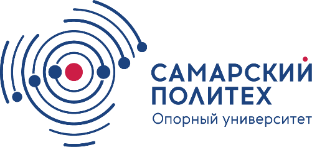 МИНОБРНАУКИ РОССИИфедеральное государственное бюджетное образовательное учреждениевысшего образования«Самарский государственный технический университет»            УТВЕРЖДЕНО    Решением ученого совета протокол №_____ от _________           Председатель ученого совета,             ректор университета          _______________ Д.Е. Быков     «___» _____________ 2023 г.Порядок организации и осуществления образовательной деятельности по дополнительным общеобразовательным (общеразвивающим) программам в Институте дополнительного образования(в новой редакции взамен № П-560 от 30.09.2020 г)______________________________номер, дата введенияПорядок организации и осуществления образовательной деятельности по дополнительным общеобразовательным (общеразвивающим) программам в Институте дополнительного образования(в новой редакции взамен № П-560 от 30.09.2020 г)______________________________номер, дата введенияИ.о. директора ИДО______________________(подпись) С.А. ЕфимоваСОГЛАСОВАНО:Проректор по образовательным проектам и информационной политике______________________(подпись)Д.Е. ОвчинниковПроректор по учебной работе ______________________(подпись)О.В. ЮсуповаПроректор по развитию кадрового потенциала______________________(подпись)Е.В. ФранкПроректор по инновационной деятельности______________________(подпись)К.В. СавельевНачальник правового управления______________________(подпись)А.Н. ИвановаНачальник управления по персоналу и делопроизводству______________________(подпись)С.Л. ЛисинНачальник планово-экономического управления______________________(подпись)С.А. АнисимовНачальник управления бухгалтерского учета и финансового контроля______________________(подпись)В.В. ЗахароваСоветник при ректорате      ______________________(подпись)И.Б. Костылева Начальник службы менеджмента качества______________________(подпись)М.А. ДеминаМИНОБРНАУКИ РОССИИфедеральное государственное бюджетное образовательное учреждениевысшего образования«Самарский государственный технический университет»Принята на заседании методического совета  Института дополнительного образованияПротокол № _____от  «__» ___________202__ г.УТВЕРЖДАЮдиректор Института дополнительного образования__________________ /  ФИО  «_____» ________2023 г.Разработчик ____________________________________ (должность)СОГЛАСОВАНО: _____(подпись)__________________(И.О.Фамилия)Руководитель программы (если разработчик программы и ее  руководитель являются разными лицами)  ________________________                               (должность)_____(подпись)__________________(И.О.Фамилия)Начальник управления по учебно-методической и организационной работе ИДО____(подпись)__________________(И.О.Фамилия)Раздел 1. Пояснительная запискастр1.1. Направленность программыстр1.2. Уровень программыстр1.3. Актуальность программыстр1.4. Отличительные особенности программыстр1.5. Новизна программыстр1.6. Формы обучения и реализациистр1.7. Цель программыстр1.8. Задачи программы стр1.9. Планируемые результаты обучениястр1.10. Категория обучающихсястр1.11. Режим занятийстр1.12. Трудоемкость программы стр Раздел 2. Содержание программыстр2.1. Учебный планстр2.2. Календарный учебный графикстр2.3. Рабочая программастрРаздел 3. Формы аттестации и оценочные материалыстрРаздел 4. Организационно-педагогические условия реализации программыстрРаздел 5. Воспитательная направленность программыстр № п/пНаименование раздела (модуля), темыКоличество часовКоличество часовКоличество часовКоличество часовФорма контроля № п/пНаименование раздела (модуля), темыВсегоТеорияПрактикаСамост. работаФорма контроляГод обученияДата начала обучения по программеДата окончания обучения по программеВсего учебных недельКол-во часовРежим занятий№ п/пНаименование раздела (модуля), темыСодержаниеКоличество часовКоличество часовКоличество часовТеорияПрактикаСамост. работаМИНОБРНАУКИ РОССИИфедеральное государственное бюджетное образовательное учреждениевысшего образования«Самарский государственный технический университет»№ разделаНаименование раздела/модуля, темыВиды учебной работы и их трудоемкость, часыВиды учебной работы и их трудоемкость, часыВиды учебной работы и их трудоемкость, часыВиды учебной работы и их трудоемкость, часыФормы организации занятийФормы аттестации /контроля№ разделаНаименование раздела/модуля, темыВсегоТеорияПрактикаСамостоя-тельная работа**Формы организации занятийФормы аттестации /контроля1Раздел/Модуль 1Раздел/Модуль 1Раздел/Модуль 1Раздел/Модуль 1Раздел/Модуль 1Раздел/Модуль 1Раздел/Модуль 11.1Тема 1.1.1.2Тема 1.2.. . .2Раздел/Модуль 2Раздел/Модуль 2Раздел/Модуль 2Раздел/Модуль 2Раздел/Модуль 2Раздел/Модуль 2Раздел/Модуль 22.1.Тема 1.1.2.2.Тема 1.2.......Итого:Итого: